ITZIA DANIELA VARGAS MARTINEZ Analizar el artículo de cohorte y señalar si se definió la cohorte adecuada, si ya que este artículo fue realizado en pacientes tratados con hemodiálisis y fibrilación auricular, algunos desarrollaron eventos trombo lítico y nos divide los pacientes que fueron estudiados y los resultados que hubo en ellos Si hubo una exposición al factor suficiente: si ya que se siguieron a los 167 pacientes durante 7 años, y estos tenían FA  en ritmo sinusal algunos murieron  Si la medición de los resultados fue similar en los grupos expuestos y no expuestos al factor: en mi opinión creo que si fue igual esta medición Se hizo un seguimiento completo, si ya que los siguieron por 7 años en su clínica, algunos murieron por desarrollar eventos trombo líticos Los grupos expuestos y no expuestos son muy comparables: no ya que no nos habla de los no expuestos solo de los expuestos a la FA SENSIBILIDAD: a/a+c         17/17+28=  17/45=  0.37  37%ESPECIFICIDAD: d/b+d      53/2+53=  53/55=   0.96   96%  VALOR PREDICTIVO POSITIVO: a/a+b  17/17+2=  17/19=   0.89  89%VALOR PREDICTIVO NEGATIVO: d/c+d   53/28+53=  53/81=  0.65  65%EXACTITUD: a+d/a+b+c+d= 17+53/ 17+2+28+53= 70/ 100= 0.7  7%PREVALENCIA: a+c/a+b+c+d= 17+28/ 17+2+28+53=  45/100= 0.45  45%RAZON DE VEROSIMILITUD SEN/1-SEN= 0.37/1-0.37= 0.58 58%ODD PPEP: POBABLIDAD /1-PROBABILIDAD= 0.45/1-0.45= 0.81 81%ODD PPOP: ODD PPEP X RV= 0.81 X 0.58= 0.46 46%ODDS POS PRUEBA: PROBABILIDAD /1+PROBABILIDAD= 0.46/1+0.46= 0.31 31%El riesgo relativo sería 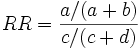 17/17+2  / 28/28+530.89/0.34= 2.61RESULTADO POSITIVO TEST ADA17                                                   A                                      2BRESULTADO NEGATIVO TEST ADA28                                               C D                                 53